Reglene til elevrådetSkole:_____________________________Reglene er vedtatt dato:______________________________Elevrådskontakt:________________________________ (navn og kontaktinfo) På vår skole følger vi disse reglene i elevrådet. Vi går gjennom reglene og endrer dem en gang i året i starten av skoleåret.ElevrådskontaktSkolen skal legge til rette for elevrådsarbeid, og sørge for nødvendig opplæring. Elevrådet og elevrådskontakten avklarer hvilke forventninger man har til hverandre i starten av skoleåret. Valg tillitselev
Hver klasse velger en tillitselev og en vara så snart som mulig etter skolestart. Valget skjer skriftlig. Klassen og tillitseleven snakker om sine roller, og legger en plan for hvordan de skal kommunisere. Kontaktlærer melder inn til elevrådskontakten hvem som er blitt valgt og kontaktinformasjonen til tillitseleven.  Klassen kan velge ny tillitselev hvis de ikke er fornøyd, eller om tillitseleven trekker seg. Det er viktig at klassen snakker med tillitseleven først. Valg av elevrådsleder og elevrådsstyrePå starten av skoleåret velger elevrådet sin elevrådsleder og sitt elevrådsstyre som sitter/fungerer i ett år. Velg ett alternativ:Vi velger elevrådsstyret tidlig på høsten når vi vet hvem som går på skolen dette året.Vi velger elevrådsstyre om vinteren blant Vg1 og Vg2 elevene slik at elevrådsstyret er klart for oppstart neste høst. Elever som ikke er tillitselever kan stille til valg som styremedlemmer.Slik velger vi elevrådsleder og styremedlemmer:De som ønsker å stille til valg, presenterer seg.Tillitselevene stemmer på sin utvalgte person på lapper.Eleven med flest stemmer får vervet. Ved likt stemmetall blir det ny avstemning mellom disse to.Styremedlemmet kan fortsette som tillitselev i klassen, ellers vil vara rykke opp som tillitselev. Ny vara må velges. Elevrådet kan velge ny elevrådsleder eller nye styremedlemmer underveis i året dersom det er nødvendig.Styremedlemmer:Elevrådsstyret skal haLederNestlederSekretærI tillegg har vi x  styremedlemmer som fordeler oppgavene mellom seg.Eksempler på interne oppgaver:ØkonomiansvarligAnsvarlig for sosiale medierAnsvarlig for sosiale arrangementerRettighetsansvarlig2-3 styremedlemmerElevrådsmøte:Sekretæren sender ut innkalling til elevrådsmøte minst tre dager på forhånd. Innkallingen må sendes ut på riktig måte for at elevrådet skal kunne ta avgjørelser.Alle tillitselever må møte opp eller gi gyldig fraværsgrunn. Der tillitseleven ikke kan møte, skal varaen stille.Elevrådsleder styrer ordet, og alle som ønsker det skal få uttale seg. Sekretæren skriver referat. Elevrådet kan velge andre til disse oppgavene ved behov.Hvis dere ønsker det:Det kan være lurt å ha årsmøte med elevrådet. Da setter dere opp et program for dagen og fokuserer på elevrådsarbeid. Ønsker dere å ha årsmøte hvert år, kan dere gjerne sette det inn i Reglement for elevrådet:Årsmøte:Elevrådsstyret lager program for dagen med f. eks. faglig påfyll og verksted. Avtroppende elevrådsleder styrer ordet.Vi går gjennom reglement for elevrådet og gjør endringer hvis minst 2/3 av elevene ønsker dette.Vi velger ny elevrådsleder og nytt elevrådsstyre som skal sitte i ett år.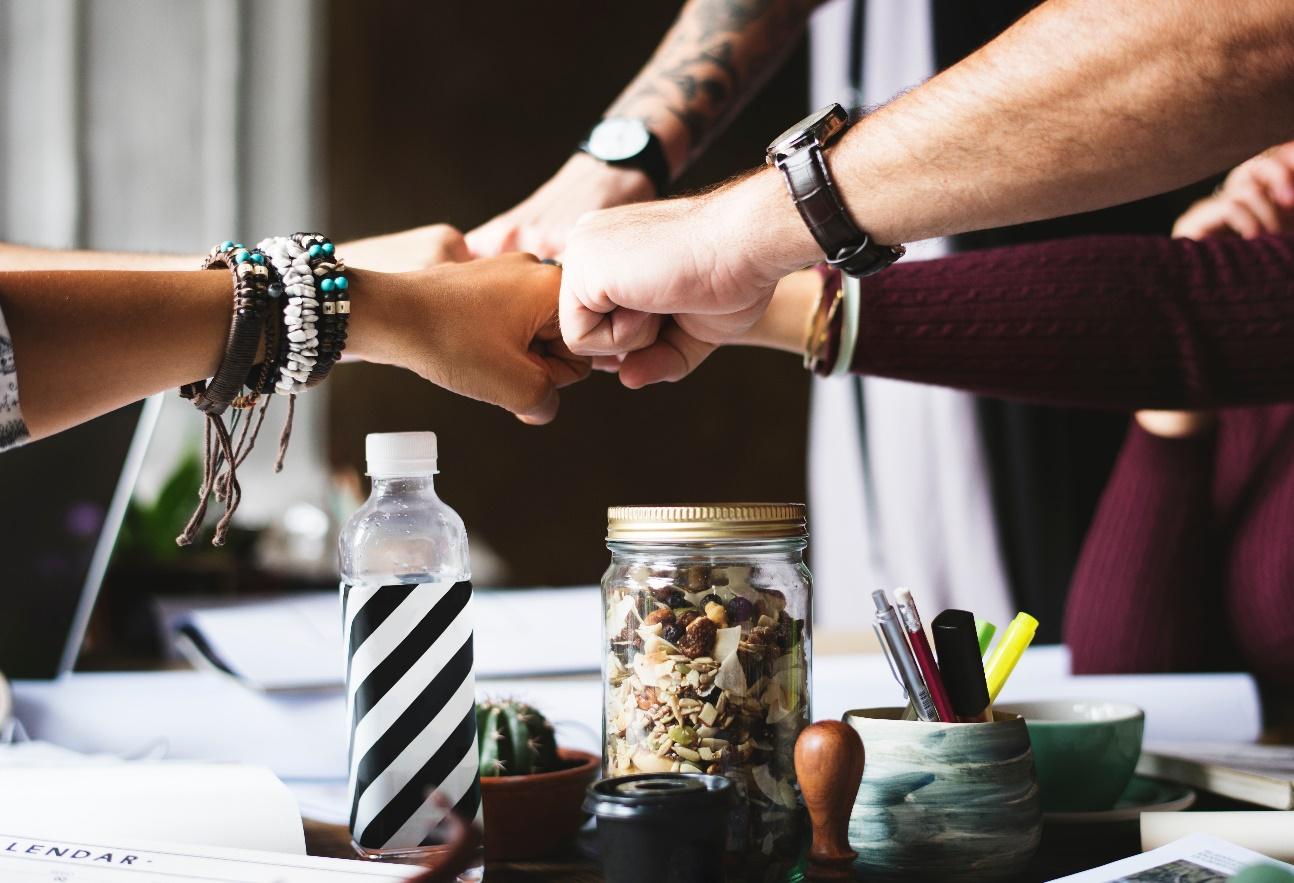 Foto: rawpixel.com på UnsplashVi roser hverandre og oss selv for et viktig arbeid!